Викторина: «Осень, осень, в гости просим!»(для детей старшего дошкольного возраста)Авторы: Галютина Татьяна Геннадьевна, Барышева Жанна Викторовна,                                        МОУ Детский сад № 295 г. Волгограда, воспитателиЦель: способствовать закреплению полученных знаний; 
вызывать положительные эмоции, формировать интерес к игровой деятельности, воспитывать выдержку.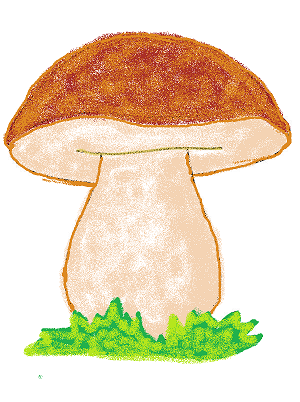 Атрибуты:  картинки для задания «Третий лишний»; картинка для игры «Пантомима»; разноцветные листочки, вырезанные из картона; разрезные картинки; музыкальное оформление.Предварительная работа: беседы об осени, наблюдения, разучивание физкультминутки, игры-пантомимы (с другими заданиями).Воспитатель: Вот и наступила осень, немного грустная, но все, же прекрасная пора. Давайте проведем игру – викторину, и проверим наши знания об осени. Для этого надо разделиться на две команды, выбрать капитанов  и придумать названия своим командам. Каждая из команд по очереди будет отвечать на вопросы. За каждый правильный ответ на задание команда получает один балл.Разминка:- Я назову три месяца, а вы должны выбрать только осенний месяц:1 команда: Январь, август, сентябрь. (Сентябрь)                     Ноябрь, декабрь, июль. (Ноябрь)                     Апрель, октябрь, февраль. (Октябрь)2 команда:  Март, июль, октябрь. (Октябрь)                     Сентябрь, май, июнь. (Сентябрь)                      Август, декабрь, ноябрь. (Ноябрь)1 задание:- Молодцы! Переходим к первому заданию. Я называю признаки времен года, а вы должны понять, относятся ли они к осени и ответить «да» или «нет».1 команда:Листья на деревья желтеют и опадают. (Да)На лужах появляется первый тонкий лед. (Да)Дни становятся длиннее. (Нет)Птицы вьют гнезда. (Нет)2 команда:Птицы улетают на юг. (Да)Дни становятся короче. (Да)Набухают почки на деревьях. (Нет)Люди загорают. (Нет)Конкурс для капитанов команд:- Вы должны по очереди назвать слова, чтобы показать какая бывает осень. Балл получит та команда, чей капитан назовет больше осенних слов. Итак, какая бывает осень? (Например: дождливая, пасмурная, холодная, теплая, яркая, золотая, поздняя, ранняя, пестрая, хмурая).2 задание: «Третий лишний»Каждой команде предлагается набор картинок, надо убрать лишние (не осенней тематики).1 команда. Картинки: перелет птиц, листопад, сугробы на улице.2 команда. Картинки: люди купаются в реке, деревья с пожелтевшей листвой, сбор урожая.Физкультминутка: Листопад, листопад,
Листья желтые летят, (дети движениями рук изображают падение листьев)
Собирайте, не ленитесь, (наклоняются, собирают листья)
И друг другу улыбнитесь. (улыбаются)
Листья желтые летят, (движения руками)
Словно зонтики кружат, (кружатся)
Ветер дунул: раз-два-три, ( дуют)
Оторвались от земли, (бег на носочках)
И взлетели высоко, (бег на носочках)
Но до неба далеко. (бег на носочках)
Покружили и опять (кружатся)
Опустились на земь спать. (сели на корточки)
(Тесленко А.)3 задание: -Ребята, я называю дерево, а вы листок с него. (Вопросы поочередно задаются каждой команде):- Лист тополя (тополиный)-  клена (кленовый)-  березы (березовый)- осины осиновый- дуба (дубовый)- рябины (рябиновый)4 задание: Пантомима. Капитан команды выбирает картинку, изображение которой он не видит и идет к своей команде. Затем, кто-то из команды с помощью жестов, мимики и движений показывает, что изображено на рисунке, а дети другой команды отгадывают.Примеры: человек идет под зонтом; на улице холодно; птицы улетают в теплые края; медведь ложится спать.5 задание: Игра – эстафета- Ребята, посмотрите, какой красивый ковер из осенних листьев. Давайте их соберем!Каждая команда становится в свою колонну. Напротив них, на некотором расстоянии лежат разноцветные листочки. По сигналу дети начинают игру. Каждый игрок берет по одному листочку. Выигрывает та команда, которая соберет больше листьев. 6 задание: Каждой команде раздается по коробочке, в которой лежат разрезные картинки осенней тематики (например, осень в лесу и осень в парке).- Ребята, каждая из команд должна собрать свою картинку. Та команда, которая сделает это быстрее, получает один балл.После выполнения всех заданий подводятся итоги. Детей награждают.